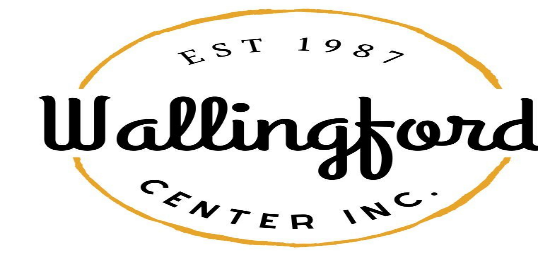 Special MeetingThursday, February 23, 2023Wallingford HubCap128 Center Street Wallingford, Ct 064925:00pm via ZoomCall to OrderAppointment of Temporary SecretaryAppointment of AlternatesBudget ReviewApprove ChangesSalary IncreaseAdditional cost for Celebrate Wallingford helperReview/DiscussionReview social media for Stephanie Garcia hours$22 per hour for 5-10 hours a weekLiz to review plan for StephanieUpdate, Major approval of tree wells for streetscapeLandscaperOrdering pole planters refills for spring orderMeeting with Mayor is March 3rd @ 2:30 at Town HallOpen Discussion/QuestionsAdjournment